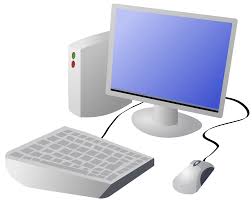 OverviewOverviewEditing TechniquesEditing Techniques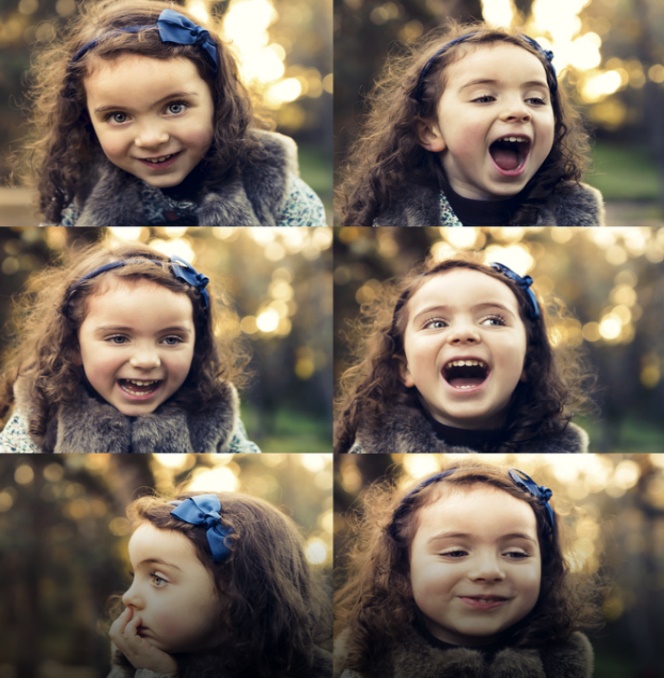 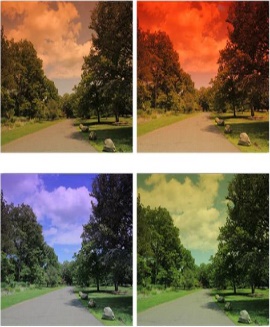 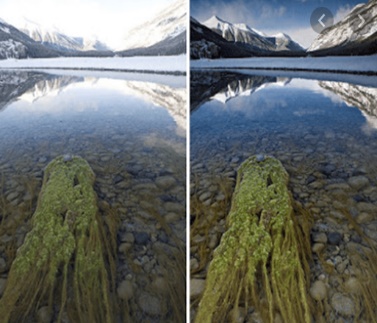 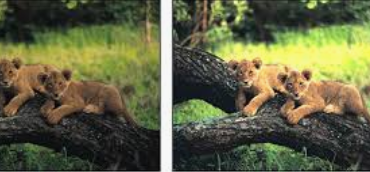 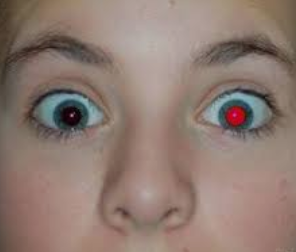 Taking PhotographsTaking Photographs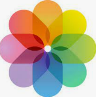 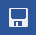 Photography is a way of making a picture using a camera.Photography is a way of making a picture using a camera.Photography is a way of making a picture using a camera.Photography is a way of making a picture using a camera.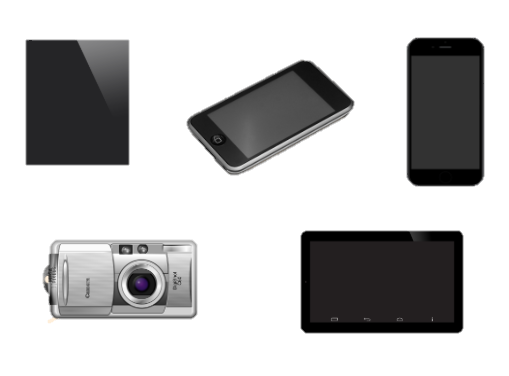 Real or Edited?Real or Edited?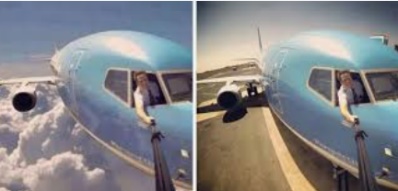 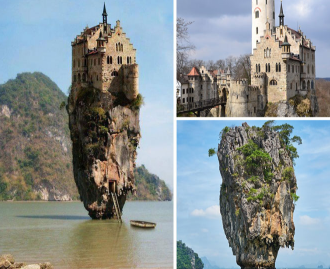 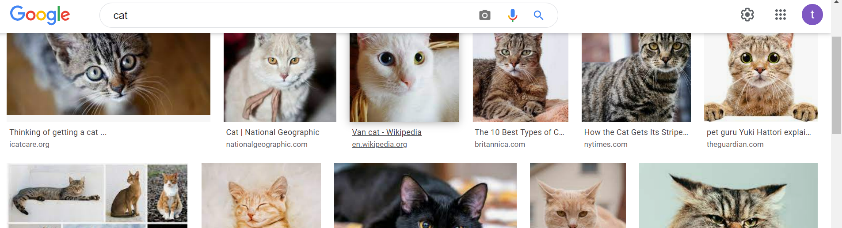 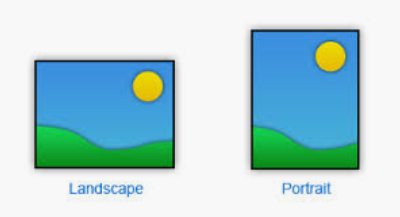 